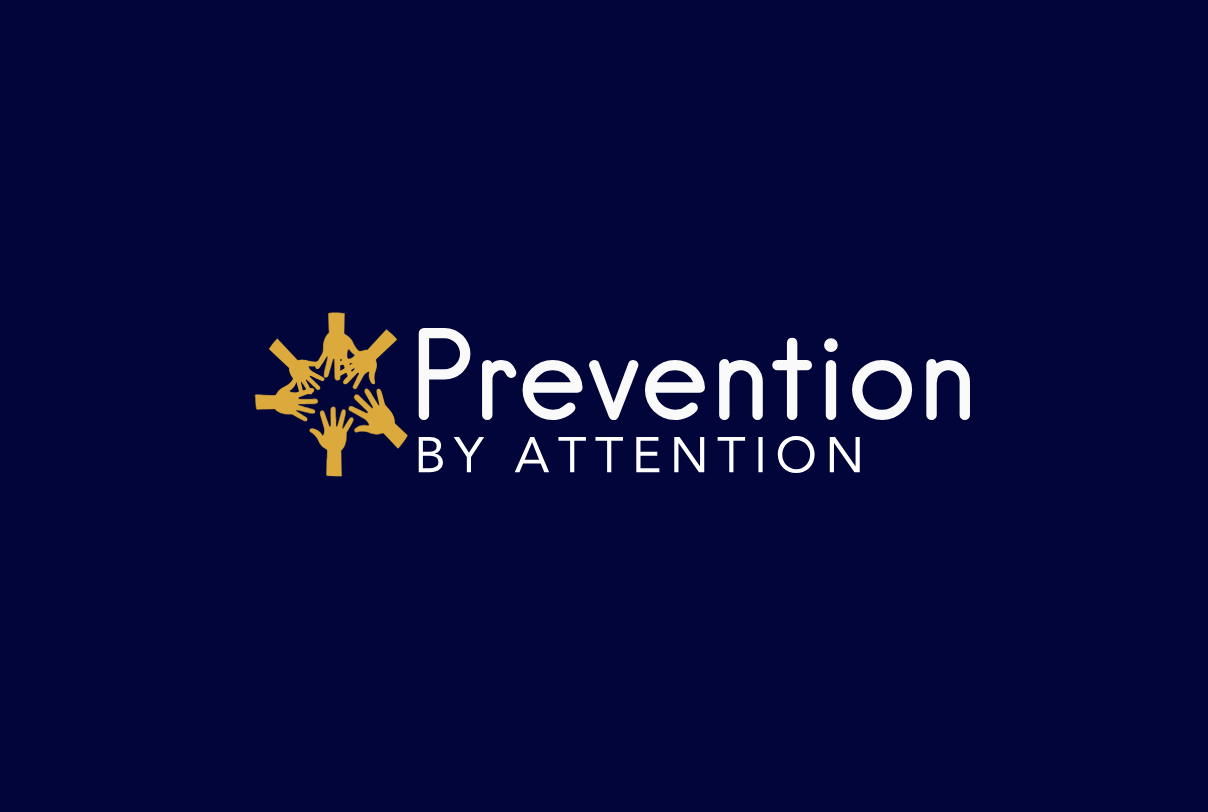 Nos Levantamos Juntos.Promesa de Prevención por AtenciónYo, __________________, de ______________:		  (tu nombre)				   (tu país/estado)Seré respetuosa y amable. Hago el compromiso de siempre tratando a los demás con respeto y la amabilidad. Me opongo al acoso. Creo que todos deben ser tratados igualmente, no importa el sexo, género, la etnia, la religión, o la orientación sexual. Hay belleza en las diferencias. Me defenderé, y defenderé a los demás. Tendré el valor para defenderme y defender a los demás del acoso. Informaré un maestro o otro adulto sobre el acoso. Pedir ayuda no es signo de debilidad, sino de fuerza. Me protegeré, y seré fuerte. Seré una líder y ayudaré a los demás. Me cuidaré para mantenerme saludable con buenos hábitos de higiene. Mi cuerpo me pertenece a mí, solamente a mí. Quiero continuar con la escuela y continuar aprender. Soñaré con la marca que voy a dejar en el mundo. Y ahora soy miembro de Prevención por Atención. 